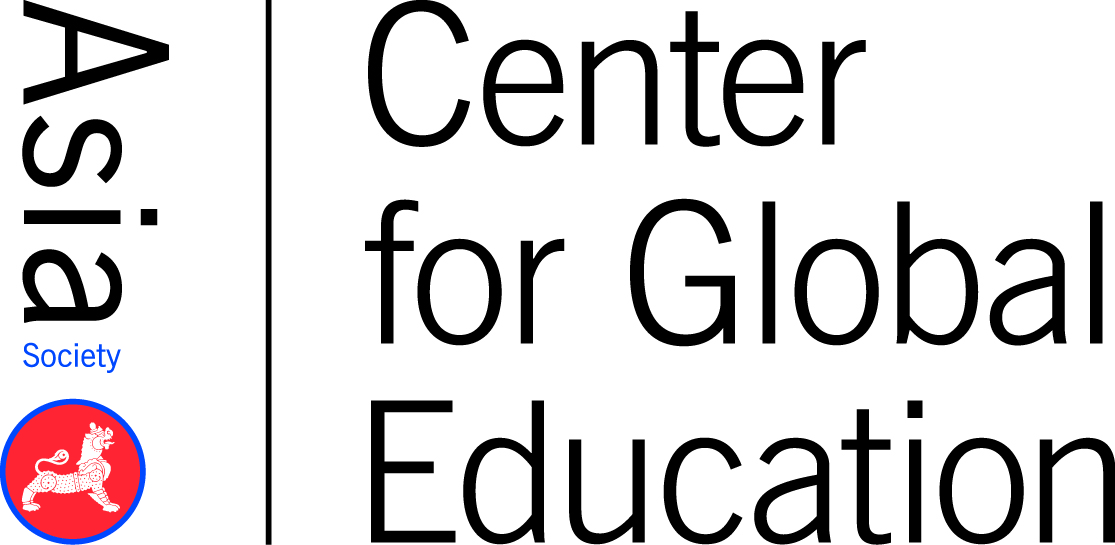 Project Planning TemplateAdapted from: Southern Regional Education Board, Unit Planning Template, 592 10th St. N.W., Atlanta, GA  30318-5776CAREER CLUSTER: Education & TrainingDURATION: 20 Sessions (Session = 45 to 50 Minutes)DURATION: 20 Sessions (Session = 45 to 50 Minutes)TEACHER: TEACHER: UN SUSTAINABLE DEVELOPMENT GOAL: #4 - Quality EducationUN SUSTAINABLE DEVELOPMENT GOAL: #4 - Quality EducationGlobal Issue OverviewGlobal Issue OverviewGlobal Issue OverviewGlobal Issue OverviewGlobal Issue OverviewGlobal Issue OverviewGlobal Issue OverviewGlobal Issue OverviewEducation is the foundation of a society’s prosperity. The benefits of a quality education are far-reaching. When people are well educated, they increase the likelihood of breaking the poverty cycle, empowering themselves to live healthier lives of equality and increased affluence. Tolerant and peaceful societies are typically rooted in the quality of their educational systemsIn regards to education and poverty in 2018, consider these facts from the Global Partnership for Education: If all children left school with basic reading skills, 171 million people could move out extreme poverty. That’s equivalent to a 12% drop. Education increases earnings by roughly 10% per each additional year of schooling.Educational attainment explained about half of the difference in growth rates between East Asia and Sub-Saharan Africa from 1965 and 2010.In 2050, GDP per capita in low-income countries would be almost 70% lower if all children were learning in school.Increasing tertiary education attainment by one year on average would increase sub-Saharan Africa’s long-term GDP by 16%.It is estimated that over 2 billion jobs will be lost to automation by the year 2030, requiring a more skilled and highly trained workforce.Progress has been made toward ensuring quality education for the global population mostly in primary education, where enrollment has surpassed 90 percent. In addition, many developed countries' access to computers/the internet has reached 60 percent. Collectively, these improvements are outstanding, but they mask other challenges many underserved populations still face. Populations in sub-Saharan Africa and Southeast Asia make up a majority of the population not enrolled in school. Furthermore, gender equality persists. About one-third of women and girls in developing countries do not attend school. The data also demonstrates educational disparities between impoverished peoples, especially in rural areas, across all countries regardless of the country’s economic prosperity.Given the importance and impact of education, the United Nations formed their fourth sustainable development goal: Quality Education. By 2030, the United Nations has set a goal to “Ensure inclusive and equitable quality education and promote lifelong learning for all.” To achieve this goal, they have set forth ten targets. These targets focus efforts on improving educational access, gender equality, improving facilities, recruiting, training, and attaining quality educators, improving outcomes, and promoting global citizenship.  Global Competencies:Investigate the World: Initiate investigations of the world by framing questions, analyzing and synthesizing relevant evidence, and drawing reasonable conclusions about global issues.Recognize Perspectives: Recognize, articulate, and apply an understanding of different perspectives.Communicate Ideas: Select and apply appropriate tools and strategies to communicate and collaborate effectively, meeting the needs and expectations of diverse individuals and groups.Take Action: Translate ideas, concerns, and findings into appropriate and responsible individual or collaborative actions to improve conditions.Education is the foundation of a society’s prosperity. The benefits of a quality education are far-reaching. When people are well educated, they increase the likelihood of breaking the poverty cycle, empowering themselves to live healthier lives of equality and increased affluence. Tolerant and peaceful societies are typically rooted in the quality of their educational systemsIn regards to education and poverty in 2018, consider these facts from the Global Partnership for Education: If all children left school with basic reading skills, 171 million people could move out extreme poverty. That’s equivalent to a 12% drop. Education increases earnings by roughly 10% per each additional year of schooling.Educational attainment explained about half of the difference in growth rates between East Asia and Sub-Saharan Africa from 1965 and 2010.In 2050, GDP per capita in low-income countries would be almost 70% lower if all children were learning in school.Increasing tertiary education attainment by one year on average would increase sub-Saharan Africa’s long-term GDP by 16%.It is estimated that over 2 billion jobs will be lost to automation by the year 2030, requiring a more skilled and highly trained workforce.Progress has been made toward ensuring quality education for the global population mostly in primary education, where enrollment has surpassed 90 percent. In addition, many developed countries' access to computers/the internet has reached 60 percent. Collectively, these improvements are outstanding, but they mask other challenges many underserved populations still face. Populations in sub-Saharan Africa and Southeast Asia make up a majority of the population not enrolled in school. Furthermore, gender equality persists. About one-third of women and girls in developing countries do not attend school. The data also demonstrates educational disparities between impoverished peoples, especially in rural areas, across all countries regardless of the country’s economic prosperity.Given the importance and impact of education, the United Nations formed their fourth sustainable development goal: Quality Education. By 2030, the United Nations has set a goal to “Ensure inclusive and equitable quality education and promote lifelong learning for all.” To achieve this goal, they have set forth ten targets. These targets focus efforts on improving educational access, gender equality, improving facilities, recruiting, training, and attaining quality educators, improving outcomes, and promoting global citizenship.  Global Competencies:Investigate the World: Initiate investigations of the world by framing questions, analyzing and synthesizing relevant evidence, and drawing reasonable conclusions about global issues.Recognize Perspectives: Recognize, articulate, and apply an understanding of different perspectives.Communicate Ideas: Select and apply appropriate tools and strategies to communicate and collaborate effectively, meeting the needs and expectations of diverse individuals and groups.Take Action: Translate ideas, concerns, and findings into appropriate and responsible individual or collaborative actions to improve conditions.Education is the foundation of a society’s prosperity. The benefits of a quality education are far-reaching. When people are well educated, they increase the likelihood of breaking the poverty cycle, empowering themselves to live healthier lives of equality and increased affluence. Tolerant and peaceful societies are typically rooted in the quality of their educational systemsIn regards to education and poverty in 2018, consider these facts from the Global Partnership for Education: If all children left school with basic reading skills, 171 million people could move out extreme poverty. That’s equivalent to a 12% drop. Education increases earnings by roughly 10% per each additional year of schooling.Educational attainment explained about half of the difference in growth rates between East Asia and Sub-Saharan Africa from 1965 and 2010.In 2050, GDP per capita in low-income countries would be almost 70% lower if all children were learning in school.Increasing tertiary education attainment by one year on average would increase sub-Saharan Africa’s long-term GDP by 16%.It is estimated that over 2 billion jobs will be lost to automation by the year 2030, requiring a more skilled and highly trained workforce.Progress has been made toward ensuring quality education for the global population mostly in primary education, where enrollment has surpassed 90 percent. In addition, many developed countries' access to computers/the internet has reached 60 percent. Collectively, these improvements are outstanding, but they mask other challenges many underserved populations still face. Populations in sub-Saharan Africa and Southeast Asia make up a majority of the population not enrolled in school. Furthermore, gender equality persists. About one-third of women and girls in developing countries do not attend school. The data also demonstrates educational disparities between impoverished peoples, especially in rural areas, across all countries regardless of the country’s economic prosperity.Given the importance and impact of education, the United Nations formed their fourth sustainable development goal: Quality Education. By 2030, the United Nations has set a goal to “Ensure inclusive and equitable quality education and promote lifelong learning for all.” To achieve this goal, they have set forth ten targets. These targets focus efforts on improving educational access, gender equality, improving facilities, recruiting, training, and attaining quality educators, improving outcomes, and promoting global citizenship.  Global Competencies:Investigate the World: Initiate investigations of the world by framing questions, analyzing and synthesizing relevant evidence, and drawing reasonable conclusions about global issues.Recognize Perspectives: Recognize, articulate, and apply an understanding of different perspectives.Communicate Ideas: Select and apply appropriate tools and strategies to communicate and collaborate effectively, meeting the needs and expectations of diverse individuals and groups.Take Action: Translate ideas, concerns, and findings into appropriate and responsible individual or collaborative actions to improve conditions.Education is the foundation of a society’s prosperity. The benefits of a quality education are far-reaching. When people are well educated, they increase the likelihood of breaking the poverty cycle, empowering themselves to live healthier lives of equality and increased affluence. Tolerant and peaceful societies are typically rooted in the quality of their educational systemsIn regards to education and poverty in 2018, consider these facts from the Global Partnership for Education: If all children left school with basic reading skills, 171 million people could move out extreme poverty. That’s equivalent to a 12% drop. Education increases earnings by roughly 10% per each additional year of schooling.Educational attainment explained about half of the difference in growth rates between East Asia and Sub-Saharan Africa from 1965 and 2010.In 2050, GDP per capita in low-income countries would be almost 70% lower if all children were learning in school.Increasing tertiary education attainment by one year on average would increase sub-Saharan Africa’s long-term GDP by 16%.It is estimated that over 2 billion jobs will be lost to automation by the year 2030, requiring a more skilled and highly trained workforce.Progress has been made toward ensuring quality education for the global population mostly in primary education, where enrollment has surpassed 90 percent. In addition, many developed countries' access to computers/the internet has reached 60 percent. Collectively, these improvements are outstanding, but they mask other challenges many underserved populations still face. Populations in sub-Saharan Africa and Southeast Asia make up a majority of the population not enrolled in school. Furthermore, gender equality persists. About one-third of women and girls in developing countries do not attend school. The data also demonstrates educational disparities between impoverished peoples, especially in rural areas, across all countries regardless of the country’s economic prosperity.Given the importance and impact of education, the United Nations formed their fourth sustainable development goal: Quality Education. By 2030, the United Nations has set a goal to “Ensure inclusive and equitable quality education and promote lifelong learning for all.” To achieve this goal, they have set forth ten targets. These targets focus efforts on improving educational access, gender equality, improving facilities, recruiting, training, and attaining quality educators, improving outcomes, and promoting global citizenship.  Global Competencies:Investigate the World: Initiate investigations of the world by framing questions, analyzing and synthesizing relevant evidence, and drawing reasonable conclusions about global issues.Recognize Perspectives: Recognize, articulate, and apply an understanding of different perspectives.Communicate Ideas: Select and apply appropriate tools and strategies to communicate and collaborate effectively, meeting the needs and expectations of diverse individuals and groups.Take Action: Translate ideas, concerns, and findings into appropriate and responsible individual or collaborative actions to improve conditions.Education is the foundation of a society’s prosperity. The benefits of a quality education are far-reaching. When people are well educated, they increase the likelihood of breaking the poverty cycle, empowering themselves to live healthier lives of equality and increased affluence. Tolerant and peaceful societies are typically rooted in the quality of their educational systemsIn regards to education and poverty in 2018, consider these facts from the Global Partnership for Education: If all children left school with basic reading skills, 171 million people could move out extreme poverty. That’s equivalent to a 12% drop. Education increases earnings by roughly 10% per each additional year of schooling.Educational attainment explained about half of the difference in growth rates between East Asia and Sub-Saharan Africa from 1965 and 2010.In 2050, GDP per capita in low-income countries would be almost 70% lower if all children were learning in school.Increasing tertiary education attainment by one year on average would increase sub-Saharan Africa’s long-term GDP by 16%.It is estimated that over 2 billion jobs will be lost to automation by the year 2030, requiring a more skilled and highly trained workforce.Progress has been made toward ensuring quality education for the global population mostly in primary education, where enrollment has surpassed 90 percent. In addition, many developed countries' access to computers/the internet has reached 60 percent. Collectively, these improvements are outstanding, but they mask other challenges many underserved populations still face. Populations in sub-Saharan Africa and Southeast Asia make up a majority of the population not enrolled in school. Furthermore, gender equality persists. About one-third of women and girls in developing countries do not attend school. The data also demonstrates educational disparities between impoverished peoples, especially in rural areas, across all countries regardless of the country’s economic prosperity.Given the importance and impact of education, the United Nations formed their fourth sustainable development goal: Quality Education. By 2030, the United Nations has set a goal to “Ensure inclusive and equitable quality education and promote lifelong learning for all.” To achieve this goal, they have set forth ten targets. These targets focus efforts on improving educational access, gender equality, improving facilities, recruiting, training, and attaining quality educators, improving outcomes, and promoting global citizenship.  Global Competencies:Investigate the World: Initiate investigations of the world by framing questions, analyzing and synthesizing relevant evidence, and drawing reasonable conclusions about global issues.Recognize Perspectives: Recognize, articulate, and apply an understanding of different perspectives.Communicate Ideas: Select and apply appropriate tools and strategies to communicate and collaborate effectively, meeting the needs and expectations of diverse individuals and groups.Take Action: Translate ideas, concerns, and findings into appropriate and responsible individual or collaborative actions to improve conditions.Education is the foundation of a society’s prosperity. The benefits of a quality education are far-reaching. When people are well educated, they increase the likelihood of breaking the poverty cycle, empowering themselves to live healthier lives of equality and increased affluence. Tolerant and peaceful societies are typically rooted in the quality of their educational systemsIn regards to education and poverty in 2018, consider these facts from the Global Partnership for Education: If all children left school with basic reading skills, 171 million people could move out extreme poverty. That’s equivalent to a 12% drop. Education increases earnings by roughly 10% per each additional year of schooling.Educational attainment explained about half of the difference in growth rates between East Asia and Sub-Saharan Africa from 1965 and 2010.In 2050, GDP per capita in low-income countries would be almost 70% lower if all children were learning in school.Increasing tertiary education attainment by one year on average would increase sub-Saharan Africa’s long-term GDP by 16%.It is estimated that over 2 billion jobs will be lost to automation by the year 2030, requiring a more skilled and highly trained workforce.Progress has been made toward ensuring quality education for the global population mostly in primary education, where enrollment has surpassed 90 percent. In addition, many developed countries' access to computers/the internet has reached 60 percent. Collectively, these improvements are outstanding, but they mask other challenges many underserved populations still face. Populations in sub-Saharan Africa and Southeast Asia make up a majority of the population not enrolled in school. Furthermore, gender equality persists. About one-third of women and girls in developing countries do not attend school. The data also demonstrates educational disparities between impoverished peoples, especially in rural areas, across all countries regardless of the country’s economic prosperity.Given the importance and impact of education, the United Nations formed their fourth sustainable development goal: Quality Education. By 2030, the United Nations has set a goal to “Ensure inclusive and equitable quality education and promote lifelong learning for all.” To achieve this goal, they have set forth ten targets. These targets focus efforts on improving educational access, gender equality, improving facilities, recruiting, training, and attaining quality educators, improving outcomes, and promoting global citizenship.  Global Competencies:Investigate the World: Initiate investigations of the world by framing questions, analyzing and synthesizing relevant evidence, and drawing reasonable conclusions about global issues.Recognize Perspectives: Recognize, articulate, and apply an understanding of different perspectives.Communicate Ideas: Select and apply appropriate tools and strategies to communicate and collaborate effectively, meeting the needs and expectations of diverse individuals and groups.Take Action: Translate ideas, concerns, and findings into appropriate and responsible individual or collaborative actions to improve conditions.Education is the foundation of a society’s prosperity. The benefits of a quality education are far-reaching. When people are well educated, they increase the likelihood of breaking the poverty cycle, empowering themselves to live healthier lives of equality and increased affluence. Tolerant and peaceful societies are typically rooted in the quality of their educational systemsIn regards to education and poverty in 2018, consider these facts from the Global Partnership for Education: If all children left school with basic reading skills, 171 million people could move out extreme poverty. That’s equivalent to a 12% drop. Education increases earnings by roughly 10% per each additional year of schooling.Educational attainment explained about half of the difference in growth rates between East Asia and Sub-Saharan Africa from 1965 and 2010.In 2050, GDP per capita in low-income countries would be almost 70% lower if all children were learning in school.Increasing tertiary education attainment by one year on average would increase sub-Saharan Africa’s long-term GDP by 16%.It is estimated that over 2 billion jobs will be lost to automation by the year 2030, requiring a more skilled and highly trained workforce.Progress has been made toward ensuring quality education for the global population mostly in primary education, where enrollment has surpassed 90 percent. In addition, many developed countries' access to computers/the internet has reached 60 percent. Collectively, these improvements are outstanding, but they mask other challenges many underserved populations still face. Populations in sub-Saharan Africa and Southeast Asia make up a majority of the population not enrolled in school. Furthermore, gender equality persists. About one-third of women and girls in developing countries do not attend school. The data also demonstrates educational disparities between impoverished peoples, especially in rural areas, across all countries regardless of the country’s economic prosperity.Given the importance and impact of education, the United Nations formed their fourth sustainable development goal: Quality Education. By 2030, the United Nations has set a goal to “Ensure inclusive and equitable quality education and promote lifelong learning for all.” To achieve this goal, they have set forth ten targets. These targets focus efforts on improving educational access, gender equality, improving facilities, recruiting, training, and attaining quality educators, improving outcomes, and promoting global citizenship.  Global Competencies:Investigate the World: Initiate investigations of the world by framing questions, analyzing and synthesizing relevant evidence, and drawing reasonable conclusions about global issues.Recognize Perspectives: Recognize, articulate, and apply an understanding of different perspectives.Communicate Ideas: Select and apply appropriate tools and strategies to communicate and collaborate effectively, meeting the needs and expectations of diverse individuals and groups.Take Action: Translate ideas, concerns, and findings into appropriate and responsible individual or collaborative actions to improve conditions.Education is the foundation of a society’s prosperity. The benefits of a quality education are far-reaching. When people are well educated, they increase the likelihood of breaking the poverty cycle, empowering themselves to live healthier lives of equality and increased affluence. Tolerant and peaceful societies are typically rooted in the quality of their educational systemsIn regards to education and poverty in 2018, consider these facts from the Global Partnership for Education: If all children left school with basic reading skills, 171 million people could move out extreme poverty. That’s equivalent to a 12% drop. Education increases earnings by roughly 10% per each additional year of schooling.Educational attainment explained about half of the difference in growth rates between East Asia and Sub-Saharan Africa from 1965 and 2010.In 2050, GDP per capita in low-income countries would be almost 70% lower if all children were learning in school.Increasing tertiary education attainment by one year on average would increase sub-Saharan Africa’s long-term GDP by 16%.It is estimated that over 2 billion jobs will be lost to automation by the year 2030, requiring a more skilled and highly trained workforce.Progress has been made toward ensuring quality education for the global population mostly in primary education, where enrollment has surpassed 90 percent. In addition, many developed countries' access to computers/the internet has reached 60 percent. Collectively, these improvements are outstanding, but they mask other challenges many underserved populations still face. Populations in sub-Saharan Africa and Southeast Asia make up a majority of the population not enrolled in school. Furthermore, gender equality persists. About one-third of women and girls in developing countries do not attend school. The data also demonstrates educational disparities between impoverished peoples, especially in rural areas, across all countries regardless of the country’s economic prosperity.Given the importance and impact of education, the United Nations formed their fourth sustainable development goal: Quality Education. By 2030, the United Nations has set a goal to “Ensure inclusive and equitable quality education and promote lifelong learning for all.” To achieve this goal, they have set forth ten targets. These targets focus efforts on improving educational access, gender equality, improving facilities, recruiting, training, and attaining quality educators, improving outcomes, and promoting global citizenship.  Global Competencies:Investigate the World: Initiate investigations of the world by framing questions, analyzing and synthesizing relevant evidence, and drawing reasonable conclusions about global issues.Recognize Perspectives: Recognize, articulate, and apply an understanding of different perspectives.Communicate Ideas: Select and apply appropriate tools and strategies to communicate and collaborate effectively, meeting the needs and expectations of diverse individuals and groups.Take Action: Translate ideas, concerns, and findings into appropriate and responsible individual or collaborative actions to improve conditions.STANDARDS ADDRESSEDSTANDARDS ADDRESSEDSTANDARDS ADDRESSEDSTANDARDS ADDRESSEDSTANDARDS ADDRESSEDSTANDARDS ADDRESSEDSTANDARDS ADDRESSEDSTANDARDS ADDRESSEDCareer/Technical Knowledge and SkillsCareer/Technical Knowledge and SkillsAcademic Knowledge and SkillsAcademic Knowledge and SkillsAcademic Knowledge and SkillsAcademic Knowledge and Skills21st Century Skills21st Century SkillsCommon Career Technical CoreCareer Ready Practices2. Apply appropriate academic and technical skills.4. Communicate clearly and effectively and with reason.7. Employ valid and reliable research strategies.8. Utilize critical thinking to make sense of problems and persevere in solving them.9.  Model integrity, ethical leadership and effective management.Education & Training Career ClusterESS03.04. Conduct technical research to gather information necessary for decision-making.ED 1. Apply communication skills with students, parents and other groups to enhance learning and a commitment to learning.ED 2. Demonstrate effective oral, written and multimedia communication in multiple formats and contexts.Common Career Technical CoreCareer Ready Practices2. Apply appropriate academic and technical skills.4. Communicate clearly and effectively and with reason.7. Employ valid and reliable research strategies.8. Utilize critical thinking to make sense of problems and persevere in solving them.9.  Model integrity, ethical leadership and effective management.Education & Training Career ClusterESS03.04. Conduct technical research to gather information necessary for decision-making.ED 1. Apply communication skills with students, parents and other groups to enhance learning and a commitment to learning.ED 2. Demonstrate effective oral, written and multimedia communication in multiple formats and contexts.Common Core Academic StandardsMathematicsMake inferences and justify conclusions from sample surveys, experiments, and observational studies.HSS.IC.B.3. Recognize the purposes of and differences among sample surveys, experiments, and observational studies; explain how randomization relates to each.HSS.IC.B.5. Use data from a randomized experiment to compare two treatments; use simulations to decide if differences between parameters are significant.HSS.IC.B.6. Evaluate reports based on data.ELA/LiteracyRST.11-12.7. Integrate and evaluate multiple sources of information presented in diverse formats and media (e.g., quantitative data, video, multimedia) in order to address a question or solve a problem. RST.11-12.8. Evaluate the hypotheses, data, analysis, and conclusions in a science or technical text, verifying the data when possible and corroborating or challenging conclusions with other sources of information. RST.11-12.9. Synthesize information from a range of sources (e.g., texts, experiments, simulations) into a coherent understanding of a process, phenomenon, or concept, resolving conflicting information when possible.SL.11-12.4. Present information, findings, and supporting evidence, conveying a clear and distinct perspective, such that listeners can follow the line of reasoning, alternative or opposing perspectives are addressed, and the organization, development, substance, and style are appropriate to purpose, audience, and a range of formal and informal tasks.SL.11-12.5. Make strategic use of digital media (e.g., textual, graphical, audio, visual, and interactive elements) in presentations to enhance understanding of findings, reasoning, evidence and to add interest.Common Core Academic StandardsMathematicsMake inferences and justify conclusions from sample surveys, experiments, and observational studies.HSS.IC.B.3. Recognize the purposes of and differences among sample surveys, experiments, and observational studies; explain how randomization relates to each.HSS.IC.B.5. Use data from a randomized experiment to compare two treatments; use simulations to decide if differences between parameters are significant.HSS.IC.B.6. Evaluate reports based on data.ELA/LiteracyRST.11-12.7. Integrate and evaluate multiple sources of information presented in diverse formats and media (e.g., quantitative data, video, multimedia) in order to address a question or solve a problem. RST.11-12.8. Evaluate the hypotheses, data, analysis, and conclusions in a science or technical text, verifying the data when possible and corroborating or challenging conclusions with other sources of information. RST.11-12.9. Synthesize information from a range of sources (e.g., texts, experiments, simulations) into a coherent understanding of a process, phenomenon, or concept, resolving conflicting information when possible.SL.11-12.4. Present information, findings, and supporting evidence, conveying a clear and distinct perspective, such that listeners can follow the line of reasoning, alternative or opposing perspectives are addressed, and the organization, development, substance, and style are appropriate to purpose, audience, and a range of formal and informal tasks.SL.11-12.5. Make strategic use of digital media (e.g., textual, graphical, audio, visual, and interactive elements) in presentations to enhance understanding of findings, reasoning, evidence and to add interest.Common Core Academic StandardsMathematicsMake inferences and justify conclusions from sample surveys, experiments, and observational studies.HSS.IC.B.3. Recognize the purposes of and differences among sample surveys, experiments, and observational studies; explain how randomization relates to each.HSS.IC.B.5. Use data from a randomized experiment to compare two treatments; use simulations to decide if differences between parameters are significant.HSS.IC.B.6. Evaluate reports based on data.ELA/LiteracyRST.11-12.7. Integrate and evaluate multiple sources of information presented in diverse formats and media (e.g., quantitative data, video, multimedia) in order to address a question or solve a problem. RST.11-12.8. Evaluate the hypotheses, data, analysis, and conclusions in a science or technical text, verifying the data when possible and corroborating or challenging conclusions with other sources of information. RST.11-12.9. Synthesize information from a range of sources (e.g., texts, experiments, simulations) into a coherent understanding of a process, phenomenon, or concept, resolving conflicting information when possible.SL.11-12.4. Present information, findings, and supporting evidence, conveying a clear and distinct perspective, such that listeners can follow the line of reasoning, alternative or opposing perspectives are addressed, and the organization, development, substance, and style are appropriate to purpose, audience, and a range of formal and informal tasks.SL.11-12.5. Make strategic use of digital media (e.g., textual, graphical, audio, visual, and interactive elements) in presentations to enhance understanding of findings, reasoning, evidence and to add interest.Common Core Academic StandardsMathematicsMake inferences and justify conclusions from sample surveys, experiments, and observational studies.HSS.IC.B.3. Recognize the purposes of and differences among sample surveys, experiments, and observational studies; explain how randomization relates to each.HSS.IC.B.5. Use data from a randomized experiment to compare two treatments; use simulations to decide if differences between parameters are significant.HSS.IC.B.6. Evaluate reports based on data.ELA/LiteracyRST.11-12.7. Integrate and evaluate multiple sources of information presented in diverse formats and media (e.g., quantitative data, video, multimedia) in order to address a question or solve a problem. RST.11-12.8. Evaluate the hypotheses, data, analysis, and conclusions in a science or technical text, verifying the data when possible and corroborating or challenging conclusions with other sources of information. RST.11-12.9. Synthesize information from a range of sources (e.g., texts, experiments, simulations) into a coherent understanding of a process, phenomenon, or concept, resolving conflicting information when possible.SL.11-12.4. Present information, findings, and supporting evidence, conveying a clear and distinct perspective, such that listeners can follow the line of reasoning, alternative or opposing perspectives are addressed, and the organization, development, substance, and style are appropriate to purpose, audience, and a range of formal and informal tasks.SL.11-12.5. Make strategic use of digital media (e.g., textual, graphical, audio, visual, and interactive elements) in presentations to enhance understanding of findings, reasoning, evidence and to add interest.Learning and Innovation Skills CommunicationCommunicate ClearlyArticulate thoughts and ideas effectively using oral, written and nonverbal communication skills in a variety of forms and contexts.Use communication for a range of purposes (e.g. to inform, instruct, motivate and persuade).Information, Media, and Technology Skills – Information LiteracyAccess and Evaluate InformationAccess information efficiently (time) and effectively (sources)Evaluate information critically and competently.Use and Manage InformationUse information accurately and creatively for the issue or problem at hand.Manage the flow of information from a wide variety of sources.Learning and Innovation Skills CommunicationCommunicate ClearlyArticulate thoughts and ideas effectively using oral, written and nonverbal communication skills in a variety of forms and contexts.Use communication for a range of purposes (e.g. to inform, instruct, motivate and persuade).Information, Media, and Technology Skills – Information LiteracyAccess and Evaluate InformationAccess information efficiently (time) and effectively (sources)Evaluate information critically and competently.Use and Manage InformationUse information accurately and creatively for the issue or problem at hand.Manage the flow of information from a wide variety of sources.PROJECT DEFINITION & GOALS/OBJECTIVESPROJECT DEFINITION & GOALS/OBJECTIVESPROJECT DEFINITION & GOALS/OBJECTIVESPROJECT DEFINITION & GOALS/OBJECTIVESPROJECT DEFINITION & GOALS/OBJECTIVESPROJECT DEFINITION & GOALS/OBJECTIVESPROJECT DEFINITION & GOALS/OBJECTIVESPROJECT DEFINITION & GOALS/OBJECTIVESThis project stems from the United Nations Sustainable Development Goals initiative (SDG). The SDG is a set of 17 goals that aim to end poverty, fight inequality, and stop climate change. Specifically, this project focuses on Global Goal #4: Quality Education with a focus on comparing elementary mathematics and pedagogy. This unit uses a design cycle based on the book Launch, by AJ Juliani and John Spencer.In this project, teams of students investigate math readiness in elementary students within their community by comparing their data sets to that of Singaporean elementary students who consistently score higher on international comparisons of math knowledge. They then compare the Singaporean math curriculum to that of elementary schools in their town, examining which is more effective. Student teams create an action plan to improve elementary math performance for their community based on their findings.GoalsThe students will gain an understanding of the United Nations Sustainable Development Goals (UNSBG) initiative and develop empathy for other cultures.The students will acquire the skills necessary to research factors impacting global education. Students will develop solutions to a complex real-world problem.ObjectivesResearch math readiness and math performance of elementary students in your community.Research math readiness and math performance of elementary students in Singapore.Analyze and evaluate multiple data sets.Contextualize data by considering cultural norms, variables, and systemic differences.Draw conclusions based on thorough research.Develop action steps to improve math performance in your community based on data and research.Present findings and suggestions and convey reasoning to an authentic audience.This project stems from the United Nations Sustainable Development Goals initiative (SDG). The SDG is a set of 17 goals that aim to end poverty, fight inequality, and stop climate change. Specifically, this project focuses on Global Goal #4: Quality Education with a focus on comparing elementary mathematics and pedagogy. This unit uses a design cycle based on the book Launch, by AJ Juliani and John Spencer.In this project, teams of students investigate math readiness in elementary students within their community by comparing their data sets to that of Singaporean elementary students who consistently score higher on international comparisons of math knowledge. They then compare the Singaporean math curriculum to that of elementary schools in their town, examining which is more effective. Student teams create an action plan to improve elementary math performance for their community based on their findings.GoalsThe students will gain an understanding of the United Nations Sustainable Development Goals (UNSBG) initiative and develop empathy for other cultures.The students will acquire the skills necessary to research factors impacting global education. Students will develop solutions to a complex real-world problem.ObjectivesResearch math readiness and math performance of elementary students in your community.Research math readiness and math performance of elementary students in Singapore.Analyze and evaluate multiple data sets.Contextualize data by considering cultural norms, variables, and systemic differences.Draw conclusions based on thorough research.Develop action steps to improve math performance in your community based on data and research.Present findings and suggestions and convey reasoning to an authentic audience.This project stems from the United Nations Sustainable Development Goals initiative (SDG). The SDG is a set of 17 goals that aim to end poverty, fight inequality, and stop climate change. Specifically, this project focuses on Global Goal #4: Quality Education with a focus on comparing elementary mathematics and pedagogy. This unit uses a design cycle based on the book Launch, by AJ Juliani and John Spencer.In this project, teams of students investigate math readiness in elementary students within their community by comparing their data sets to that of Singaporean elementary students who consistently score higher on international comparisons of math knowledge. They then compare the Singaporean math curriculum to that of elementary schools in their town, examining which is more effective. Student teams create an action plan to improve elementary math performance for their community based on their findings.GoalsThe students will gain an understanding of the United Nations Sustainable Development Goals (UNSBG) initiative and develop empathy for other cultures.The students will acquire the skills necessary to research factors impacting global education. Students will develop solutions to a complex real-world problem.ObjectivesResearch math readiness and math performance of elementary students in your community.Research math readiness and math performance of elementary students in Singapore.Analyze and evaluate multiple data sets.Contextualize data by considering cultural norms, variables, and systemic differences.Draw conclusions based on thorough research.Develop action steps to improve math performance in your community based on data and research.Present findings and suggestions and convey reasoning to an authentic audience.This project stems from the United Nations Sustainable Development Goals initiative (SDG). The SDG is a set of 17 goals that aim to end poverty, fight inequality, and stop climate change. Specifically, this project focuses on Global Goal #4: Quality Education with a focus on comparing elementary mathematics and pedagogy. This unit uses a design cycle based on the book Launch, by AJ Juliani and John Spencer.In this project, teams of students investigate math readiness in elementary students within their community by comparing their data sets to that of Singaporean elementary students who consistently score higher on international comparisons of math knowledge. They then compare the Singaporean math curriculum to that of elementary schools in their town, examining which is more effective. Student teams create an action plan to improve elementary math performance for their community based on their findings.GoalsThe students will gain an understanding of the United Nations Sustainable Development Goals (UNSBG) initiative and develop empathy for other cultures.The students will acquire the skills necessary to research factors impacting global education. Students will develop solutions to a complex real-world problem.ObjectivesResearch math readiness and math performance of elementary students in your community.Research math readiness and math performance of elementary students in Singapore.Analyze and evaluate multiple data sets.Contextualize data by considering cultural norms, variables, and systemic differences.Draw conclusions based on thorough research.Develop action steps to improve math performance in your community based on data and research.Present findings and suggestions and convey reasoning to an authentic audience.This project stems from the United Nations Sustainable Development Goals initiative (SDG). The SDG is a set of 17 goals that aim to end poverty, fight inequality, and stop climate change. Specifically, this project focuses on Global Goal #4: Quality Education with a focus on comparing elementary mathematics and pedagogy. This unit uses a design cycle based on the book Launch, by AJ Juliani and John Spencer.In this project, teams of students investigate math readiness in elementary students within their community by comparing their data sets to that of Singaporean elementary students who consistently score higher on international comparisons of math knowledge. They then compare the Singaporean math curriculum to that of elementary schools in their town, examining which is more effective. Student teams create an action plan to improve elementary math performance for their community based on their findings.GoalsThe students will gain an understanding of the United Nations Sustainable Development Goals (UNSBG) initiative and develop empathy for other cultures.The students will acquire the skills necessary to research factors impacting global education. Students will develop solutions to a complex real-world problem.ObjectivesResearch math readiness and math performance of elementary students in your community.Research math readiness and math performance of elementary students in Singapore.Analyze and evaluate multiple data sets.Contextualize data by considering cultural norms, variables, and systemic differences.Draw conclusions based on thorough research.Develop action steps to improve math performance in your community based on data and research.Present findings and suggestions and convey reasoning to an authentic audience.This project stems from the United Nations Sustainable Development Goals initiative (SDG). The SDG is a set of 17 goals that aim to end poverty, fight inequality, and stop climate change. Specifically, this project focuses on Global Goal #4: Quality Education with a focus on comparing elementary mathematics and pedagogy. This unit uses a design cycle based on the book Launch, by AJ Juliani and John Spencer.In this project, teams of students investigate math readiness in elementary students within their community by comparing their data sets to that of Singaporean elementary students who consistently score higher on international comparisons of math knowledge. They then compare the Singaporean math curriculum to that of elementary schools in their town, examining which is more effective. Student teams create an action plan to improve elementary math performance for their community based on their findings.GoalsThe students will gain an understanding of the United Nations Sustainable Development Goals (UNSBG) initiative and develop empathy for other cultures.The students will acquire the skills necessary to research factors impacting global education. Students will develop solutions to a complex real-world problem.ObjectivesResearch math readiness and math performance of elementary students in your community.Research math readiness and math performance of elementary students in Singapore.Analyze and evaluate multiple data sets.Contextualize data by considering cultural norms, variables, and systemic differences.Draw conclusions based on thorough research.Develop action steps to improve math performance in your community based on data and research.Present findings and suggestions and convey reasoning to an authentic audience.This project stems from the United Nations Sustainable Development Goals initiative (SDG). The SDG is a set of 17 goals that aim to end poverty, fight inequality, and stop climate change. Specifically, this project focuses on Global Goal #4: Quality Education with a focus on comparing elementary mathematics and pedagogy. This unit uses a design cycle based on the book Launch, by AJ Juliani and John Spencer.In this project, teams of students investigate math readiness in elementary students within their community by comparing their data sets to that of Singaporean elementary students who consistently score higher on international comparisons of math knowledge. They then compare the Singaporean math curriculum to that of elementary schools in their town, examining which is more effective. Student teams create an action plan to improve elementary math performance for their community based on their findings.GoalsThe students will gain an understanding of the United Nations Sustainable Development Goals (UNSBG) initiative and develop empathy for other cultures.The students will acquire the skills necessary to research factors impacting global education. Students will develop solutions to a complex real-world problem.ObjectivesResearch math readiness and math performance of elementary students in your community.Research math readiness and math performance of elementary students in Singapore.Analyze and evaluate multiple data sets.Contextualize data by considering cultural norms, variables, and systemic differences.Draw conclusions based on thorough research.Develop action steps to improve math performance in your community based on data and research.Present findings and suggestions and convey reasoning to an authentic audience.This project stems from the United Nations Sustainable Development Goals initiative (SDG). The SDG is a set of 17 goals that aim to end poverty, fight inequality, and stop climate change. Specifically, this project focuses on Global Goal #4: Quality Education with a focus on comparing elementary mathematics and pedagogy. This unit uses a design cycle based on the book Launch, by AJ Juliani and John Spencer.In this project, teams of students investigate math readiness in elementary students within their community by comparing their data sets to that of Singaporean elementary students who consistently score higher on international comparisons of math knowledge. They then compare the Singaporean math curriculum to that of elementary schools in their town, examining which is more effective. Student teams create an action plan to improve elementary math performance for their community based on their findings.GoalsThe students will gain an understanding of the United Nations Sustainable Development Goals (UNSBG) initiative and develop empathy for other cultures.The students will acquire the skills necessary to research factors impacting global education. Students will develop solutions to a complex real-world problem.ObjectivesResearch math readiness and math performance of elementary students in your community.Research math readiness and math performance of elementary students in Singapore.Analyze and evaluate multiple data sets.Contextualize data by considering cultural norms, variables, and systemic differences.Draw conclusions based on thorough research.Develop action steps to improve math performance in your community based on data and research.Present findings and suggestions and convey reasoning to an authentic audience.SCENARIO OR PROBLEM: What scenario or problem will you use to engage students in this project?SCENARIO OR PROBLEM: What scenario or problem will you use to engage students in this project?SCENARIO OR PROBLEM: What scenario or problem will you use to engage students in this project?SCENARIO OR PROBLEM: What scenario or problem will you use to engage students in this project?SCENARIO OR PROBLEM: What scenario or problem will you use to engage students in this project?SCENARIO OR PROBLEM: What scenario or problem will you use to engage students in this project?SCENARIO OR PROBLEM: What scenario or problem will you use to engage students in this project?SCENARIO OR PROBLEM: What scenario or problem will you use to engage students in this project?How can we improve math outcomes of all elementary students in our community? Your team has been tasked with investigating the differences and similarities between math curricula in your community’s elementary schools to that of elementary students in Singapore.  After analyzing the differences, you must create an action plan for elementary math readiness in your community and share your recommendations for effective math teaching strategies with district administrators, local school officials, and elementary teachers. Be sure your presentation includes both qualitative and quantitative data and uses a digital media platform to enhance the understanding and interest of the audience.How can we improve math outcomes of all elementary students in our community? Your team has been tasked with investigating the differences and similarities between math curricula in your community’s elementary schools to that of elementary students in Singapore.  After analyzing the differences, you must create an action plan for elementary math readiness in your community and share your recommendations for effective math teaching strategies with district administrators, local school officials, and elementary teachers. Be sure your presentation includes both qualitative and quantitative data and uses a digital media platform to enhance the understanding and interest of the audience.How can we improve math outcomes of all elementary students in our community? Your team has been tasked with investigating the differences and similarities between math curricula in your community’s elementary schools to that of elementary students in Singapore.  After analyzing the differences, you must create an action plan for elementary math readiness in your community and share your recommendations for effective math teaching strategies with district administrators, local school officials, and elementary teachers. Be sure your presentation includes both qualitative and quantitative data and uses a digital media platform to enhance the understanding and interest of the audience.How can we improve math outcomes of all elementary students in our community? Your team has been tasked with investigating the differences and similarities between math curricula in your community’s elementary schools to that of elementary students in Singapore.  After analyzing the differences, you must create an action plan for elementary math readiness in your community and share your recommendations for effective math teaching strategies with district administrators, local school officials, and elementary teachers. Be sure your presentation includes both qualitative and quantitative data and uses a digital media platform to enhance the understanding and interest of the audience.How can we improve math outcomes of all elementary students in our community? Your team has been tasked with investigating the differences and similarities between math curricula in your community’s elementary schools to that of elementary students in Singapore.  After analyzing the differences, you must create an action plan for elementary math readiness in your community and share your recommendations for effective math teaching strategies with district administrators, local school officials, and elementary teachers. Be sure your presentation includes both qualitative and quantitative data and uses a digital media platform to enhance the understanding and interest of the audience.How can we improve math outcomes of all elementary students in our community? Your team has been tasked with investigating the differences and similarities between math curricula in your community’s elementary schools to that of elementary students in Singapore.  After analyzing the differences, you must create an action plan for elementary math readiness in your community and share your recommendations for effective math teaching strategies with district administrators, local school officials, and elementary teachers. Be sure your presentation includes both qualitative and quantitative data and uses a digital media platform to enhance the understanding and interest of the audience.How can we improve math outcomes of all elementary students in our community? Your team has been tasked with investigating the differences and similarities between math curricula in your community’s elementary schools to that of elementary students in Singapore.  After analyzing the differences, you must create an action plan for elementary math readiness in your community and share your recommendations for effective math teaching strategies with district administrators, local school officials, and elementary teachers. Be sure your presentation includes both qualitative and quantitative data and uses a digital media platform to enhance the understanding and interest of the audience.How can we improve math outcomes of all elementary students in our community? Your team has been tasked with investigating the differences and similarities between math curricula in your community’s elementary schools to that of elementary students in Singapore.  After analyzing the differences, you must create an action plan for elementary math readiness in your community and share your recommendations for effective math teaching strategies with district administrators, local school officials, and elementary teachers. Be sure your presentation includes both qualitative and quantitative data and uses a digital media platform to enhance the understanding and interest of the audience.ESEENTIAL QUESTIONS ESEENTIAL QUESTIONS ESEENTIAL QUESTIONS ESEENTIAL QUESTIONS GRADE LEVEL ADAPTATIONS GRADE LEVEL ADAPTATIONS GRADE LEVEL ADAPTATIONS GRADE LEVEL ADAPTATIONS How could access to quality education improve the lives and well-being of the global population?How do educational systems around the world compare to one another?What does academic performance data tell us about instruction? What does it not tell us?How could access to quality education improve the lives and well-being of the global population?How do educational systems around the world compare to one another?What does academic performance data tell us about instruction? What does it not tell us?How could access to quality education improve the lives and well-being of the global population?How do educational systems around the world compare to one another?What does academic performance data tell us about instruction? What does it not tell us?How could access to quality education improve the lives and well-being of the global population?How do educational systems around the world compare to one another?What does academic performance data tell us about instruction? What does it not tell us?For upper-grade levels, you might consider requiring students to determine the statistical significance of several instructional approaches to justify any conclusions they have made. For upper-grade levels, you might consider requiring students to determine the statistical significance of several instructional approaches to justify any conclusions they have made. For upper-grade levels, you might consider requiring students to determine the statistical significance of several instructional approaches to justify any conclusions they have made. For upper-grade levels, you might consider requiring students to determine the statistical significance of several instructional approaches to justify any conclusions they have made. ASSESSMENT: How will you determine what students have learned?  (Check all that apply)ASSESSMENT: How will you determine what students have learned?  (Check all that apply)ASSESSMENT: How will you determine what students have learned?  (Check all that apply)ASSESSMENT: How will you determine what students have learned?  (Check all that apply)ASSESSMENT: How will you determine what students have learned?  (Check all that apply)ASSESSMENT: How will you determine what students have learned?  (Check all that apply)ASSESSMENT: How will you determine what students have learned?  (Check all that apply)ASSESSMENT: How will you determine what students have learned?  (Check all that apply)FORMATIVEFORMATIVEFORMATIVEFORMATIVESUMMATIVESUMMATIVESUMMATIVESUMMATIVEQuizzes/TestsQuizzes/TestsQuizzes/TestsMultiple Choice/Short Answer TestMultiple Choice/Short Answer TestMultiple Choice/Short Answer TestNotes/Graphic RepresentationsNotes/Graphic RepresentationsNotes/Graphic RepresentationsXEssay TestEssay TestEssay TestRough DraftRough DraftRough DraftWritten Product with RubricWritten Product with RubricWritten Product with RubricPractice PresentationPractice PresentationPractice PresentationXOral Presentation with RubricOral Presentation with RubricOral Presentation with RubricPreliminary Plans/Goals/Checklists of ProgressPreliminary Plans/Goals/Checklists of ProgressPreliminary Plans/Goals/Checklists of ProgressOther Product or Performance with RubricOther Product or Performance with RubricOther Product or Performance with RubricXJournal/Learning LogJournal/Learning LogJournal/Learning LogSelf-Evaluation or Reflection Self-Evaluation or Reflection Self-Evaluation or Reflection Other: Other: Other: Evaluation by Authentic AudienceEvaluation by Authentic AudienceEvaluation by Authentic AudienceXOther: 3D modelOther: 3D modelOther: 3D modelMATERIALS, RESOURCES, or CONSTRAINTS: What materials and resources will be needed?  Are there any perceived challenges?MATERIALS, RESOURCES, or CONSTRAINTS: What materials and resources will be needed?  Are there any perceived challenges?MATERIALS, RESOURCES, or CONSTRAINTS: What materials and resources will be needed?  Are there any perceived challenges?MATERIALS, RESOURCES, or CONSTRAINTS: What materials and resources will be needed?  Are there any perceived challenges?MATERIALS, RESOURCES, or CONSTRAINTS: What materials and resources will be needed?  Are there any perceived challenges?MATERIALS, RESOURCES, or CONSTRAINTS: What materials and resources will be needed?  Are there any perceived challenges?MATERIALS, RESOURCES, or CONSTRAINTS: What materials and resources will be needed?  Are there any perceived challenges?MATERIALS, RESOURCES, or CONSTRAINTS: What materials and resources will be needed?  Are there any perceived challenges?MaterialsComputers with internet accessLocal elementary math data (standardized test results, curriculum overviews, etc.)Student journalsInternet ResourcesUnited Nations Sustainable Development Goals: https://www.globalgoals.org/Sustainable Development Goals Explained: Quality Education (YouTube video): https://www.youtube.com/watch?v=j65FEmRHTzk Sustainable Development Knowledge Platform, Quality Education: https://sustainabledevelopment.un.org/sdg4 The Global Partnership for Education – 5 ways education can help end extreme poverty: https://www.globalpartnership.org/blog/5-ways-education-can-help-end-extreme-poverty Common Core Academic Standards: http://www.corestandards.org/ PBS Parents: What’s Singapore Math - http://www.pbs.org/parents/education/math/math-tips-for-parents/whats-singapore-math/ ConstraintsEnsure all student data privacy protections are known and adhered to.MaterialsComputers with internet accessLocal elementary math data (standardized test results, curriculum overviews, etc.)Student journalsInternet ResourcesUnited Nations Sustainable Development Goals: https://www.globalgoals.org/Sustainable Development Goals Explained: Quality Education (YouTube video): https://www.youtube.com/watch?v=j65FEmRHTzk Sustainable Development Knowledge Platform, Quality Education: https://sustainabledevelopment.un.org/sdg4 The Global Partnership for Education – 5 ways education can help end extreme poverty: https://www.globalpartnership.org/blog/5-ways-education-can-help-end-extreme-poverty Common Core Academic Standards: http://www.corestandards.org/ PBS Parents: What’s Singapore Math - http://www.pbs.org/parents/education/math/math-tips-for-parents/whats-singapore-math/ ConstraintsEnsure all student data privacy protections are known and adhered to.MaterialsComputers with internet accessLocal elementary math data (standardized test results, curriculum overviews, etc.)Student journalsInternet ResourcesUnited Nations Sustainable Development Goals: https://www.globalgoals.org/Sustainable Development Goals Explained: Quality Education (YouTube video): https://www.youtube.com/watch?v=j65FEmRHTzk Sustainable Development Knowledge Platform, Quality Education: https://sustainabledevelopment.un.org/sdg4 The Global Partnership for Education – 5 ways education can help end extreme poverty: https://www.globalpartnership.org/blog/5-ways-education-can-help-end-extreme-poverty Common Core Academic Standards: http://www.corestandards.org/ PBS Parents: What’s Singapore Math - http://www.pbs.org/parents/education/math/math-tips-for-parents/whats-singapore-math/ ConstraintsEnsure all student data privacy protections are known and adhered to.MaterialsComputers with internet accessLocal elementary math data (standardized test results, curriculum overviews, etc.)Student journalsInternet ResourcesUnited Nations Sustainable Development Goals: https://www.globalgoals.org/Sustainable Development Goals Explained: Quality Education (YouTube video): https://www.youtube.com/watch?v=j65FEmRHTzk Sustainable Development Knowledge Platform, Quality Education: https://sustainabledevelopment.un.org/sdg4 The Global Partnership for Education – 5 ways education can help end extreme poverty: https://www.globalpartnership.org/blog/5-ways-education-can-help-end-extreme-poverty Common Core Academic Standards: http://www.corestandards.org/ PBS Parents: What’s Singapore Math - http://www.pbs.org/parents/education/math/math-tips-for-parents/whats-singapore-math/ ConstraintsEnsure all student data privacy protections are known and adhered to.MaterialsComputers with internet accessLocal elementary math data (standardized test results, curriculum overviews, etc.)Student journalsInternet ResourcesUnited Nations Sustainable Development Goals: https://www.globalgoals.org/Sustainable Development Goals Explained: Quality Education (YouTube video): https://www.youtube.com/watch?v=j65FEmRHTzk Sustainable Development Knowledge Platform, Quality Education: https://sustainabledevelopment.un.org/sdg4 The Global Partnership for Education – 5 ways education can help end extreme poverty: https://www.globalpartnership.org/blog/5-ways-education-can-help-end-extreme-poverty Common Core Academic Standards: http://www.corestandards.org/ PBS Parents: What’s Singapore Math - http://www.pbs.org/parents/education/math/math-tips-for-parents/whats-singapore-math/ ConstraintsEnsure all student data privacy protections are known and adhered to.MaterialsComputers with internet accessLocal elementary math data (standardized test results, curriculum overviews, etc.)Student journalsInternet ResourcesUnited Nations Sustainable Development Goals: https://www.globalgoals.org/Sustainable Development Goals Explained: Quality Education (YouTube video): https://www.youtube.com/watch?v=j65FEmRHTzk Sustainable Development Knowledge Platform, Quality Education: https://sustainabledevelopment.un.org/sdg4 The Global Partnership for Education – 5 ways education can help end extreme poverty: https://www.globalpartnership.org/blog/5-ways-education-can-help-end-extreme-poverty Common Core Academic Standards: http://www.corestandards.org/ PBS Parents: What’s Singapore Math - http://www.pbs.org/parents/education/math/math-tips-for-parents/whats-singapore-math/ ConstraintsEnsure all student data privacy protections are known and adhered to.MaterialsComputers with internet accessLocal elementary math data (standardized test results, curriculum overviews, etc.)Student journalsInternet ResourcesUnited Nations Sustainable Development Goals: https://www.globalgoals.org/Sustainable Development Goals Explained: Quality Education (YouTube video): https://www.youtube.com/watch?v=j65FEmRHTzk Sustainable Development Knowledge Platform, Quality Education: https://sustainabledevelopment.un.org/sdg4 The Global Partnership for Education – 5 ways education can help end extreme poverty: https://www.globalpartnership.org/blog/5-ways-education-can-help-end-extreme-poverty Common Core Academic Standards: http://www.corestandards.org/ PBS Parents: What’s Singapore Math - http://www.pbs.org/parents/education/math/math-tips-for-parents/whats-singapore-math/ ConstraintsEnsure all student data privacy protections are known and adhered to.MaterialsComputers with internet accessLocal elementary math data (standardized test results, curriculum overviews, etc.)Student journalsInternet ResourcesUnited Nations Sustainable Development Goals: https://www.globalgoals.org/Sustainable Development Goals Explained: Quality Education (YouTube video): https://www.youtube.com/watch?v=j65FEmRHTzk Sustainable Development Knowledge Platform, Quality Education: https://sustainabledevelopment.un.org/sdg4 The Global Partnership for Education – 5 ways education can help end extreme poverty: https://www.globalpartnership.org/blog/5-ways-education-can-help-end-extreme-poverty Common Core Academic Standards: http://www.corestandards.org/ PBS Parents: What’s Singapore Math - http://www.pbs.org/parents/education/math/math-tips-for-parents/whats-singapore-math/ ConstraintsEnsure all student data privacy protections are known and adhered to.SUPPORT, MODIFICATIONS, AND EXTENSIONS: What is needed to provide support for students who have difficulty learning the content, modify for students with special learning needs, or to provide enrichment for advanced students?SUPPORT, MODIFICATIONS, AND EXTENSIONS: What is needed to provide support for students who have difficulty learning the content, modify for students with special learning needs, or to provide enrichment for advanced students?SUPPORT, MODIFICATIONS, AND EXTENSIONS: What is needed to provide support for students who have difficulty learning the content, modify for students with special learning needs, or to provide enrichment for advanced students?SUPPORT, MODIFICATIONS, AND EXTENSIONS: What is needed to provide support for students who have difficulty learning the content, modify for students with special learning needs, or to provide enrichment for advanced students?SUPPORT, MODIFICATIONS, AND EXTENSIONS: What is needed to provide support for students who have difficulty learning the content, modify for students with special learning needs, or to provide enrichment for advanced students?SUPPORT, MODIFICATIONS, AND EXTENSIONS: What is needed to provide support for students who have difficulty learning the content, modify for students with special learning needs, or to provide enrichment for advanced students?SUPPORT, MODIFICATIONS, AND EXTENSIONS: What is needed to provide support for students who have difficulty learning the content, modify for students with special learning needs, or to provide enrichment for advanced students?SUPPORT, MODIFICATIONS, AND EXTENSIONS: What is needed to provide support for students who have difficulty learning the content, modify for students with special learning needs, or to provide enrichment for advanced students?Support & Modifications:For students in need of support, provide templates for research and reflection. You might use any of the resources from the Buck Institute for Education (BIE). BIE is a nonprofit organization that creates, gathers, and shares high-quality problem/project-based learning instructional practices and products to support teachers and districts. BIE provides a wide range of resources for problem/project-based learning. You can access those resources here: http://www.bie.org/resources. Support & Modifications:For students in need of support, provide templates for research and reflection. You might use any of the resources from the Buck Institute for Education (BIE). BIE is a nonprofit organization that creates, gathers, and shares high-quality problem/project-based learning instructional practices and products to support teachers and districts. BIE provides a wide range of resources for problem/project-based learning. You can access those resources here: http://www.bie.org/resources. Support & Modifications:For students in need of support, provide templates for research and reflection. You might use any of the resources from the Buck Institute for Education (BIE). BIE is a nonprofit organization that creates, gathers, and shares high-quality problem/project-based learning instructional practices and products to support teachers and districts. BIE provides a wide range of resources for problem/project-based learning. You can access those resources here: http://www.bie.org/resources. Support & Modifications:For students in need of support, provide templates for research and reflection. You might use any of the resources from the Buck Institute for Education (BIE). BIE is a nonprofit organization that creates, gathers, and shares high-quality problem/project-based learning instructional practices and products to support teachers and districts. BIE provides a wide range of resources for problem/project-based learning. You can access those resources here: http://www.bie.org/resources. Support & Modifications:For students in need of support, provide templates for research and reflection. You might use any of the resources from the Buck Institute for Education (BIE). BIE is a nonprofit organization that creates, gathers, and shares high-quality problem/project-based learning instructional practices and products to support teachers and districts. BIE provides a wide range of resources for problem/project-based learning. You can access those resources here: http://www.bie.org/resources. Support & Modifications:For students in need of support, provide templates for research and reflection. You might use any of the resources from the Buck Institute for Education (BIE). BIE is a nonprofit organization that creates, gathers, and shares high-quality problem/project-based learning instructional practices and products to support teachers and districts. BIE provides a wide range of resources for problem/project-based learning. You can access those resources here: http://www.bie.org/resources. Support & Modifications:For students in need of support, provide templates for research and reflection. You might use any of the resources from the Buck Institute for Education (BIE). BIE is a nonprofit organization that creates, gathers, and shares high-quality problem/project-based learning instructional practices and products to support teachers and districts. BIE provides a wide range of resources for problem/project-based learning. You can access those resources here: http://www.bie.org/resources. Support & Modifications:For students in need of support, provide templates for research and reflection. You might use any of the resources from the Buck Institute for Education (BIE). BIE is a nonprofit organization that creates, gathers, and shares high-quality problem/project-based learning instructional practices and products to support teachers and districts. BIE provides a wide range of resources for problem/project-based learning. You can access those resources here: http://www.bie.org/resources. CALENDAR OF MAJOR LEARNING ACTIVITIES—What are the learning activities or tasks for each day?  Are there any project milestones?  When will formal assessment activities occur?CALENDAR OF MAJOR LEARNING ACTIVITIES—What are the learning activities or tasks for each day?  Are there any project milestones?  When will formal assessment activities occur?CALENDAR OF MAJOR LEARNING ACTIVITIES—What are the learning activities or tasks for each day?  Are there any project milestones?  When will formal assessment activities occur?CALENDAR OF MAJOR LEARNING ACTIVITIES—What are the learning activities or tasks for each day?  Are there any project milestones?  When will formal assessment activities occur?CALENDAR OF MAJOR LEARNING ACTIVITIES—What are the learning activities or tasks for each day?  Are there any project milestones?  When will formal assessment activities occur?CALENDAR OF MAJOR LEARNING ACTIVITIES—What are the learning activities or tasks for each day?  Are there any project milestones?  When will formal assessment activities occur?CALENDAR OF MAJOR LEARNING ACTIVITIES—What are the learning activities or tasks for each day?  Are there any project milestones?  When will formal assessment activities occur?CALENDAR OF MAJOR LEARNING ACTIVITIES—What are the learning activities or tasks for each day?  Are there any project milestones?  When will formal assessment activities occur?Week 1Week 1Week 1Week 1Week 1Week 1Week 1Week 1MondayTuesdayWednesdayWednesdayWednesdayThursdayFridayFridayL – Look, Listen, & LearnTeacher (or guest) lead lesson and discussion focused on building awareness for SDG #4.L – Look, Listen, & LearnDiscussion on elementary mathematics comparing the local community’s math curriculum to the Singaporean curriculum. How are they similar? How are they different? How might cultural differences and educational policy effect outcomes?A – Ask!Discussion – students generate questions, and challenge assumptions. Teacher facilitates discussion and records questions for continued research.A – Ask!Discussion – students generate questions, and challenge assumptions. Teacher facilitates discussion and records questions for continued research.A – Ask!Discussion – students generate questions, and challenge assumptions. Teacher facilitates discussion and records questions for continued research.U – UnderstandInvite local elementary teachers to attend a question and answer session with the class to better understand the community’s elementary math curriculum. U – UnderstandHost a video conference with math teachers from Singapore. Encourage students to ask questions that explore the similarities and differences between the curricula.U – UnderstandHost a video conference with math teachers from Singapore. Encourage students to ask questions that explore the similarities and differences between the curricula.Week 2Week 2Week 2Week 2Week 2Week 2Week 2Week 2U – UnderstandGather local elementary mathematics data from local sources as well as international data for Singaporean elementary students. Analyze the data sources and make comparisons.U – UnderstandForm teams of students and challenge the teams to create a visual display that compares and contrasts the local math curriculum and the Singaporean math curriculum. Displays should include data as well as observations. Have them share their visual with the class.(formative assessment opportunity)N – NavigateArmed with research, data, and information, student teams brainstorm possible action steps to improve the local elementary math curriculum. N – NavigateArmed with research, data, and information, student teams brainstorm possible action steps to improve the local elementary math curriculum. N – NavigateArmed with research, data, and information, student teams brainstorm possible action steps to improve the local elementary math curriculum. N – NavigateStudents determine their finalized action plans; justifying their suggestions with data and anecdotal evidence. Students submit a brief summary of their recommendations and submit to the teacher. (formative assessment opportunity)N – NavigateStudents strategize how to best share their action plan. Students consider digital media platforms (PowerPoint, Prezi, Video, etc.) and choose a means of communicating that enhances their message. Students plan out how best to deliver their message by considering their audience (teachers, administrators, school board, etc.).N – NavigateStudents strategize how to best share their action plan. Students consider digital media platforms (PowerPoint, Prezi, Video, etc.) and choose a means of communicating that enhances their message. Students plan out how best to deliver their message by considering their audience (teachers, administrators, school board, etc.).Week 3Week 3Week 3Week 3Week 3Week 3Week 3Week 3C – CreateStudents are given work time to create their presentations.C – CreateStudents are given work time to create their presentations.C – CreateStudents are given work time to create their presentations.C – CreateStudents are given work time to create their presentations.C – CreateStudents are given work time to create their presentations.C – CreateStudents are given work time to create their presentations.C – CreateStudents are given work time to create their presentations.C – CreateStudents are given work time to create their presentations.Week 4Week 4Week 4Week 4Week 4Week 4Week 4Week 4H – Highlight & FixStudents deliver their presentation for the classroom as a practice round. Teacher and students provide feedback highlighting positives and making suggestions for improvement.Student teams consider feedback and make improvements.(formative assessment opportunity)H – Highlight & FixStudents deliver their presentation for the classroom as a practice round. Teacher and students provide feedback highlighting positives and making suggestions for improvement. Student teams consider feedback and make improvements.(formative assessment opportunity)H – Highlight & FixStudents deliver their presentation for the classroom as a practice round. Teacher and students provide feedback highlighting positives and making suggestions for improvement. Student teams consider feedback and make improvements.(formative assessment opportunity)H – Highlight & FixStudents deliver their presentation for the classroom as a practice round. Teacher and students provide feedback highlighting positives and making suggestions for improvement. Student teams consider feedback and make improvements.(formative assessment opportunity)H – Highlight & FixStudents deliver their presentation for the classroom as a practice round. Teacher and students provide feedback highlighting positives and making suggestions for improvement. Student teams consider feedback and make improvements.(formative assessment opportunity)LAUNCH!Students deliver action plan presentations to their authentic audience.(Summative Assessment) LAUNCH!Students deliver action plan presentations to their authentic audience.(Summative Assessment)LAUNCH!Students deliver action plan presentations to their authentic audience.(Summative Assessment)STUDENT REFLECTION ACTIVITIES—How will students reflect on their work? Add reflection questions and/or activities here. STUDENT REFLECTION ACTIVITIES—How will students reflect on their work? Add reflection questions and/or activities here. STUDENT REFLECTION ACTIVITIES—How will students reflect on their work? Add reflection questions and/or activities here. STUDENT REFLECTION ACTIVITIES—How will students reflect on their work? Add reflection questions and/or activities here. STUDENT REFLECTION ACTIVITIES—How will students reflect on their work? Add reflection questions and/or activities here. STUDENT REFLECTION ACTIVITIES—How will students reflect on their work? Add reflection questions and/or activities here. STUDENT REFLECTION ACTIVITIES—How will students reflect on their work? Add reflection questions and/or activities here. STUDENT REFLECTION ACTIVITIES—How will students reflect on their work? Add reflection questions and/or activities here. Student Reflection Questions/StemsEdutopia – Sample Reflection Questions: https://backend.edutopia.org/sites/default/files/pdfs/stw/edutopia-stw-replicatingPBL-21stCAcad-reflection-questions.pdf Buck Institute for Education – My Thoughts about the Project: http://www.bie.org/object/document/my_thoughts_about_the_project Reflection ActivitiesUsing a site like Flipgrid, allow students to post video reflections of their work and development.Guide summary activities at the end of research days such as:Two Dollar Summary: Students write summaries of what they learned, but each word is worth ten cents.Gallery Walk: Students write or draw what they learned on large sheets of paper then walk through the “Gallery,” reading each other’s charts.Student Reflection Questions/StemsEdutopia – Sample Reflection Questions: https://backend.edutopia.org/sites/default/files/pdfs/stw/edutopia-stw-replicatingPBL-21stCAcad-reflection-questions.pdf Buck Institute for Education – My Thoughts about the Project: http://www.bie.org/object/document/my_thoughts_about_the_project Reflection ActivitiesUsing a site like Flipgrid, allow students to post video reflections of their work and development.Guide summary activities at the end of research days such as:Two Dollar Summary: Students write summaries of what they learned, but each word is worth ten cents.Gallery Walk: Students write or draw what they learned on large sheets of paper then walk through the “Gallery,” reading each other’s charts.Student Reflection Questions/StemsEdutopia – Sample Reflection Questions: https://backend.edutopia.org/sites/default/files/pdfs/stw/edutopia-stw-replicatingPBL-21stCAcad-reflection-questions.pdf Buck Institute for Education – My Thoughts about the Project: http://www.bie.org/object/document/my_thoughts_about_the_project Reflection ActivitiesUsing a site like Flipgrid, allow students to post video reflections of their work and development.Guide summary activities at the end of research days such as:Two Dollar Summary: Students write summaries of what they learned, but each word is worth ten cents.Gallery Walk: Students write or draw what they learned on large sheets of paper then walk through the “Gallery,” reading each other’s charts.Student Reflection Questions/StemsEdutopia – Sample Reflection Questions: https://backend.edutopia.org/sites/default/files/pdfs/stw/edutopia-stw-replicatingPBL-21stCAcad-reflection-questions.pdf Buck Institute for Education – My Thoughts about the Project: http://www.bie.org/object/document/my_thoughts_about_the_project Reflection ActivitiesUsing a site like Flipgrid, allow students to post video reflections of their work and development.Guide summary activities at the end of research days such as:Two Dollar Summary: Students write summaries of what they learned, but each word is worth ten cents.Gallery Walk: Students write or draw what they learned on large sheets of paper then walk through the “Gallery,” reading each other’s charts.Student Reflection Questions/StemsEdutopia – Sample Reflection Questions: https://backend.edutopia.org/sites/default/files/pdfs/stw/edutopia-stw-replicatingPBL-21stCAcad-reflection-questions.pdf Buck Institute for Education – My Thoughts about the Project: http://www.bie.org/object/document/my_thoughts_about_the_project Reflection ActivitiesUsing a site like Flipgrid, allow students to post video reflections of their work and development.Guide summary activities at the end of research days such as:Two Dollar Summary: Students write summaries of what they learned, but each word is worth ten cents.Gallery Walk: Students write or draw what they learned on large sheets of paper then walk through the “Gallery,” reading each other’s charts.Student Reflection Questions/StemsEdutopia – Sample Reflection Questions: https://backend.edutopia.org/sites/default/files/pdfs/stw/edutopia-stw-replicatingPBL-21stCAcad-reflection-questions.pdf Buck Institute for Education – My Thoughts about the Project: http://www.bie.org/object/document/my_thoughts_about_the_project Reflection ActivitiesUsing a site like Flipgrid, allow students to post video reflections of their work and development.Guide summary activities at the end of research days such as:Two Dollar Summary: Students write summaries of what they learned, but each word is worth ten cents.Gallery Walk: Students write or draw what they learned on large sheets of paper then walk through the “Gallery,” reading each other’s charts.Student Reflection Questions/StemsEdutopia – Sample Reflection Questions: https://backend.edutopia.org/sites/default/files/pdfs/stw/edutopia-stw-replicatingPBL-21stCAcad-reflection-questions.pdf Buck Institute for Education – My Thoughts about the Project: http://www.bie.org/object/document/my_thoughts_about_the_project Reflection ActivitiesUsing a site like Flipgrid, allow students to post video reflections of their work and development.Guide summary activities at the end of research days such as:Two Dollar Summary: Students write summaries of what they learned, but each word is worth ten cents.Gallery Walk: Students write or draw what they learned on large sheets of paper then walk through the “Gallery,” reading each other’s charts.Student Reflection Questions/StemsEdutopia – Sample Reflection Questions: https://backend.edutopia.org/sites/default/files/pdfs/stw/edutopia-stw-replicatingPBL-21stCAcad-reflection-questions.pdf Buck Institute for Education – My Thoughts about the Project: http://www.bie.org/object/document/my_thoughts_about_the_project Reflection ActivitiesUsing a site like Flipgrid, allow students to post video reflections of their work and development.Guide summary activities at the end of research days such as:Two Dollar Summary: Students write summaries of what they learned, but each word is worth ten cents.Gallery Walk: Students write or draw what they learned on large sheets of paper then walk through the “Gallery,” reading each other’s charts.